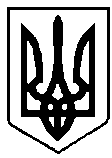 	    УКРАЇНА	 Проект	ВАРАСЬКА МІСЬКА РАДА	Р. КоцюбайлоРІВНЕНСЬКОЇ ОБЛАСТІВИКОНАВЧИЙ КОМІТЕТ                  Р І Ш Е Н Н Я                   15 березня 2018 року						   	№ 57			      			Про внесення змін до рішення виконавчого комітету від 31.07.2017 року№105 «Про затвердження Положення та складу постійно діючої комісії з питань розгляду звернень громадян»	У зв’язку з кадровими змінами, керуючись частиною 1 пункту б статті 38 Закону України «Про місцеве самоврядування в Україні» та статтею 28 Закону України «Про звернення громадян», Указом Президента України від 07.08.2008 №109/2008 «Про першочергові заходи щодо забезпечення реалізації та гарантування конституційного права на звернення до органів державної влади та органів місцевого самоврядування», виконавчий комітет міської ради:   ВИРІШИВ:	1. Внести зміни до рішення виконавчого комітету Вараської міської ради від 31.07.2017 року №105  «Про затвердження Положення та складу постійно діючої комісії з питань розгляду звернень громадян», а саме: додаток 2 викласти в новій редакції (додається).	2. Контроль за виконанням цього рішення покласти на керуючого справами Б. Бірука.	Тзп міського голови					І. ШумраДодаток  						         до   рішення   виконавчого   комітету				 	     	          ____ __________ 2018 року  № ___                   С К Л А Дпостійно діючої комісії з питань розгляду звернень громадянпри виконавчому комітеті Вараської міської радиШумра                                - тзп міського голови, голова комісіїІрина Вікторівна	              Бірук		                        - керуючий справами виконавчого комітету,Борис Іванович                    заступник голови комісіїГерук	               	    - головний спеціаліст зі звернень громадян відділуІнна Олександрівна             «ЦНАП», секретар комісії		     Члени комісії:	Тзп міського голови					І. ШумраКречикАнатолій Іванович- заступник міського голови з питань діяльності виконавчих органів радиМацюк Ніна Миколаївна- спеціаліст І категорії відділу майна комунальноївласності містаДанилко                    Людмила Миколаївна - головний спеціаліст відділу з питань регулювання земельних відносин МушикСергій Васильович- директор комунального підприємства «Житлокомунсервіс» Кузнецовської міської радиСтрижеусНаталія Юріївна  - начальник служби правової роботи комунального     підприємства «Благоустрій» Кузнецовської міської радиТимофієв                  Святослав Степанович- заступник начальника Варашського відділу поліції Головного управління національної поліції, капітан поліції (за згодою)ХазовЮрій Миколайович- головний спеціаліст юридичного відділу 